Домик для птиц. Строим скворечник с помощью конструктора. Пернатые друзья вернулись из тёплых краёв, а домиков на всех не хватает. Давайте, смастерим скворечник. Все что нам нужно это – фантазия и конструктор! Вперед!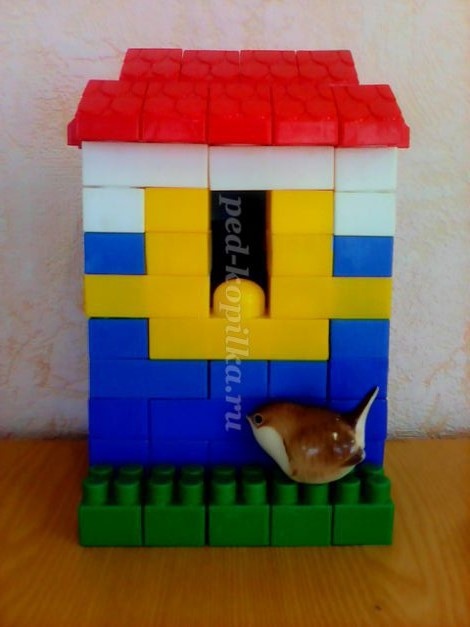 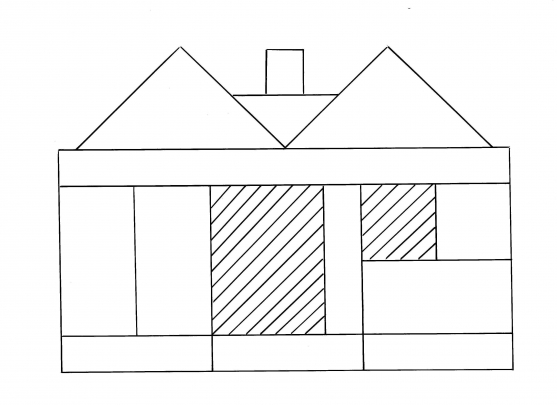 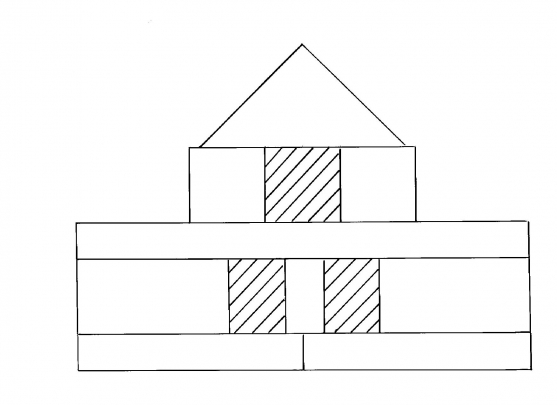 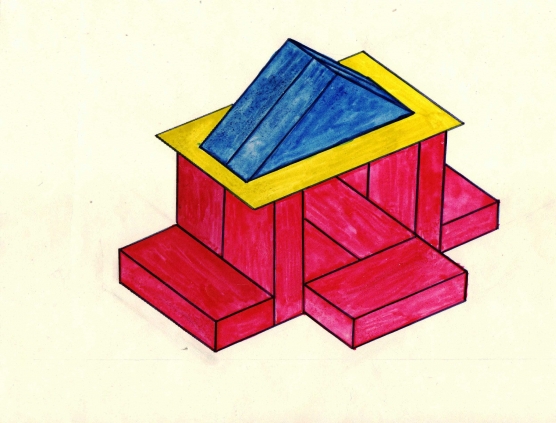 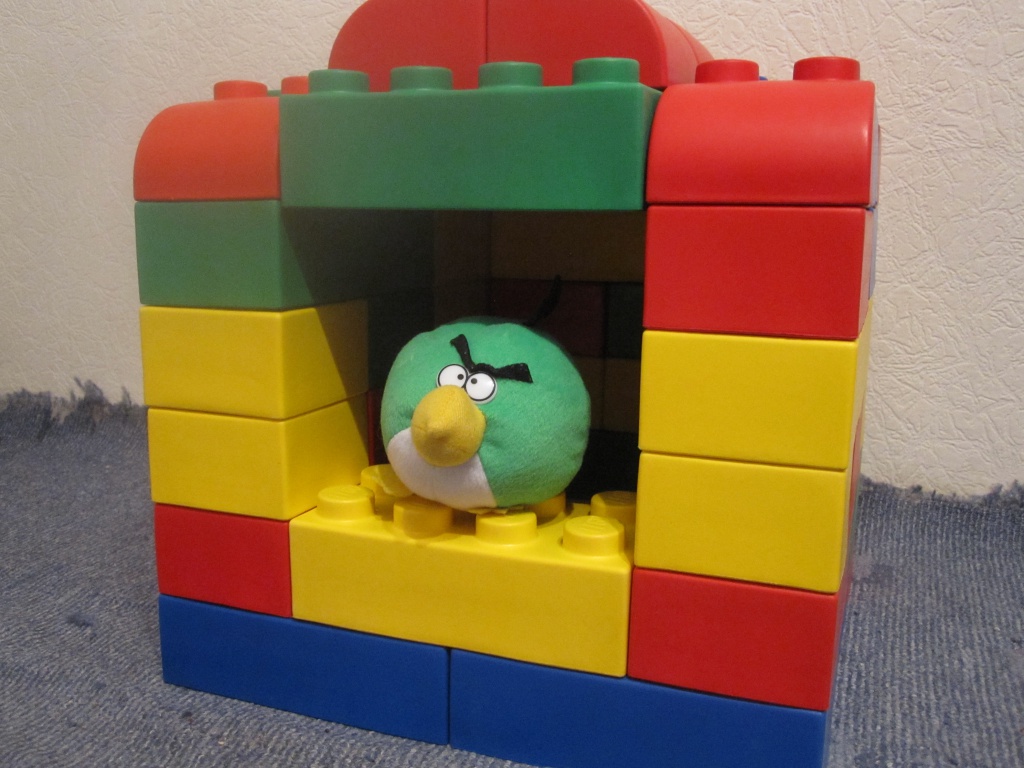 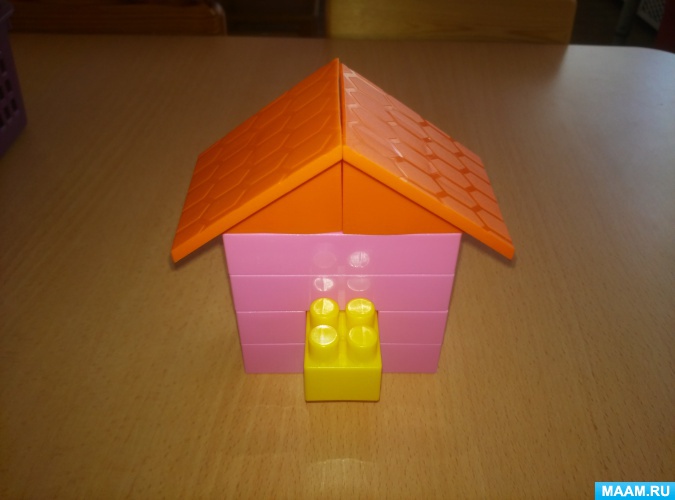 